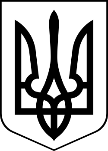 МЕНСЬКА МІСЬКА РАДА(вісімнадцята сесія восьмого скликання)РІШЕННЯ21 квітня 2022 року	м. Мена	№ 106Про затвердження передавального акту Бірківського закладу загальної середньої освіти І-ІІ ступенів Менської міської ради Менського району Чернігівської областіВідповідно до ст.ст.104, 105, 106, 107 Цивільного кодексу України, Закону України «Про державну реєстрацію юридичних осіб, фізичних осіб-підприємців та громадських формувань», враховуючи рішення 38 сесії Менської міської ради 7 скликання від 25 лютого 2020 року № 83 «Про створення опорного закладу та філії», рішення 42 сесії 7 скликання Менської міської ради від 26 серпня 2020 року № 400 «Про затвердження Положення про Бірківську філію І-ІІ ступенів Опорного закладу Менська гімназія Менської міської ради Менського району Чернігівської області», рішення 15 сесії Менської міської ради 8 скликання від 09 грудня 2021 року № 833 «Про зміну найменування, адреси та затвердження Статуту Опорного закладу Менська гімназія Менської міської ради в новій редакції» та керуючись ст. 26 Закону України «Про місцеве самоврядування в Україні» Менська міська радаВИРІШИЛА:1.Затвердити Передавальний акт Бірківського закладу загальної середньої освіти І-ІІ ступенів Менської міської ради Менського району Чернігівської області згідно з додатком до даного рішення (додається).2.Голові комісії з реорганізації (приєднання) Бірківського закладу загальної середньої освіти І-ІІ ступенів Менської міської ради Менського району Чернігівської області Фесюн Т.С. подати передавальний акт державному реєстратору для проведення державної реєстрації припинення юридичної особи в порядку, визначеному чинним законодавством України.3.Контроль за виконанням рішення покласти на постійну комісію міської ради з питань охорони здоров’я, соціального захисту населення, освіти, культури, молоді, фізкультури і спорту та заступника міського голови з питань діяльності виконавчих органів ради Прищепу В.В.Міський голова	Геннадій ПРИМАКОВ